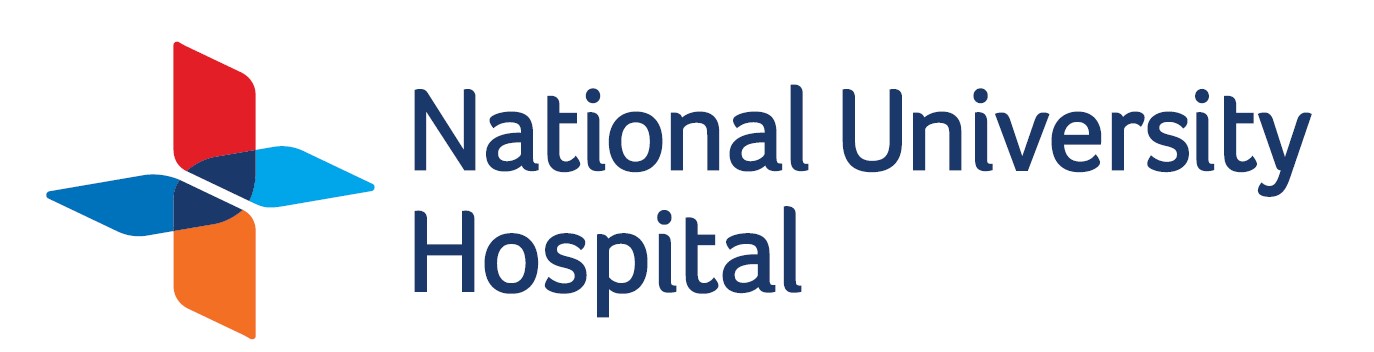 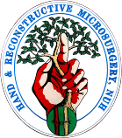 Microsurgery Training LaboratoryHand & Reconstructive MicrosurgeryNational University Hospital, SingaporeCREDIT CARD AUTHORIZATION FORMThis form must be completed in full, signed by an authorized user of the credit card and emailed to micro_course@nuhs.edu.sg. Original receipt will be issued during the course.For foreign participants, actual fees at the time of issuance may fluctuate due to exchange rate movements. We will calculate the correct fee on your behalf. Your signature on this form indicates acceptance of these terms and authorizes us to charge the actual fee to your card. You will receive a receipt showing the actual fee during your course. Applicant’s DetailsSelected Course(s): Payment DetailsName: Designation: Organisation:Address: Contact number:Email:                                       Introductory Course (1 day) S$300  Refresher Course (1 day)    Course 1 (Lifelike tissue & chicken thigh model) S$300    Course 2 (Rat model) S$400     Basic Skills Course (2 days) S$600    Advanced Course (4 days) S$1400Back-Wall Up moduleEnd-to-Side ModuleVein Graft Module     Certificate Course (5 days) S$1600    Advanced Course (4 days) S$1400Back-Wall Up moduleEnd-to-Side ModuleVein Graft ModuleCredit Card Type: Visa         MasterCard       Amex      DinersName on Credit Card: Credit Card Number: Expiry Date (Month/ Year):Security Code: Signature:For Official use:Department Fund No: ND113020181ACourse Date: Total Amount charged: